电子邮件帐号的申请流程因工作需要，需申请电子邮箱的师生，需要填写《上海财经大学浙江学院校园邮箱申请表》并承诺遵守安全使用责任告知，经校园邮箱部门管理员汇总并加盖单位（部门）公章后以邮件形式提交至教育技术中心方可开通使用。 具体开户流程如下：1.	申请者从教育技术中心主页下载《上海财经大学浙江学院校园邮箱申请表》（附件2），按要求填写完整后将电子版申请表提交至本部门校园邮箱管理员（暨部门网络信息管理员）。申请者须确定校园邮箱昵称并填报，并承诺遵守本院相关管理制度和规定。2.	部门校园邮箱管理员负责收集本部门教职工校园邮箱电子申请表。汇总填写《校园邮箱开通用户列表》（附件4）并加盖部门公章，同各教职工《校园邮箱申请表》扫描后电子版一并通过校园邮箱邮件形式报送至教育技术中心管理员校园邮箱。3.  校园邮箱账号默认为“职工号@shufe-zj.edu.cn”；校园邮箱初始昵称为申请人姓名，确认需要修改昵称的请将新昵称填入校园邮箱申请表内。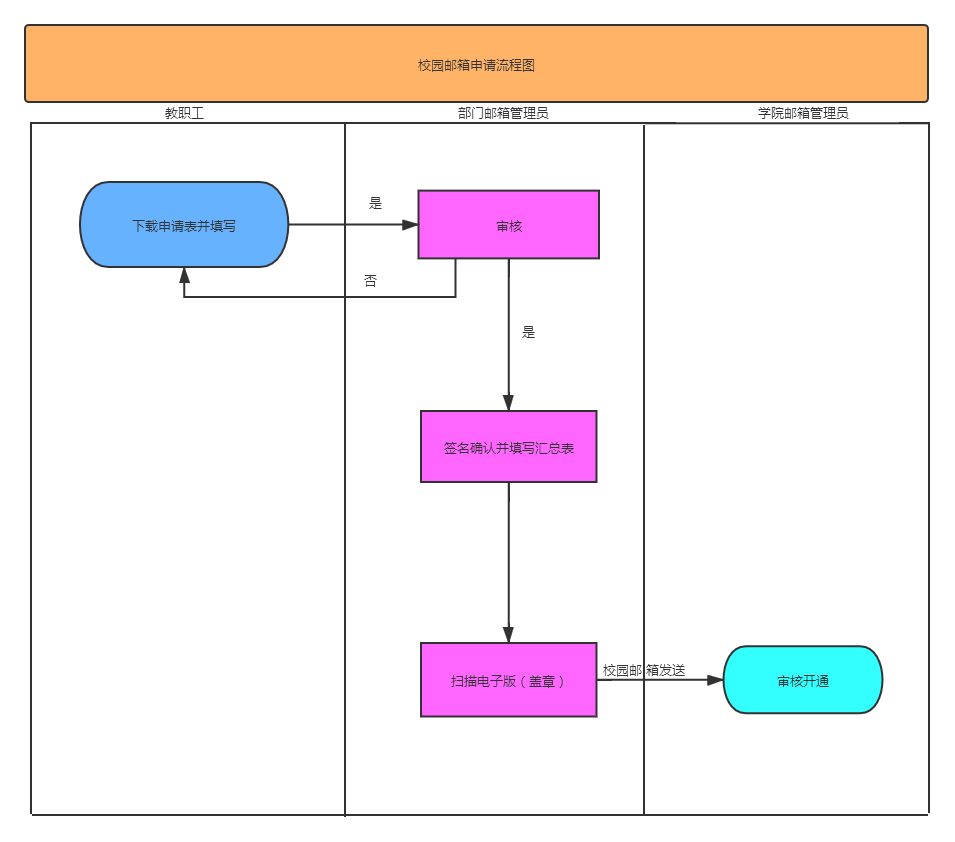 